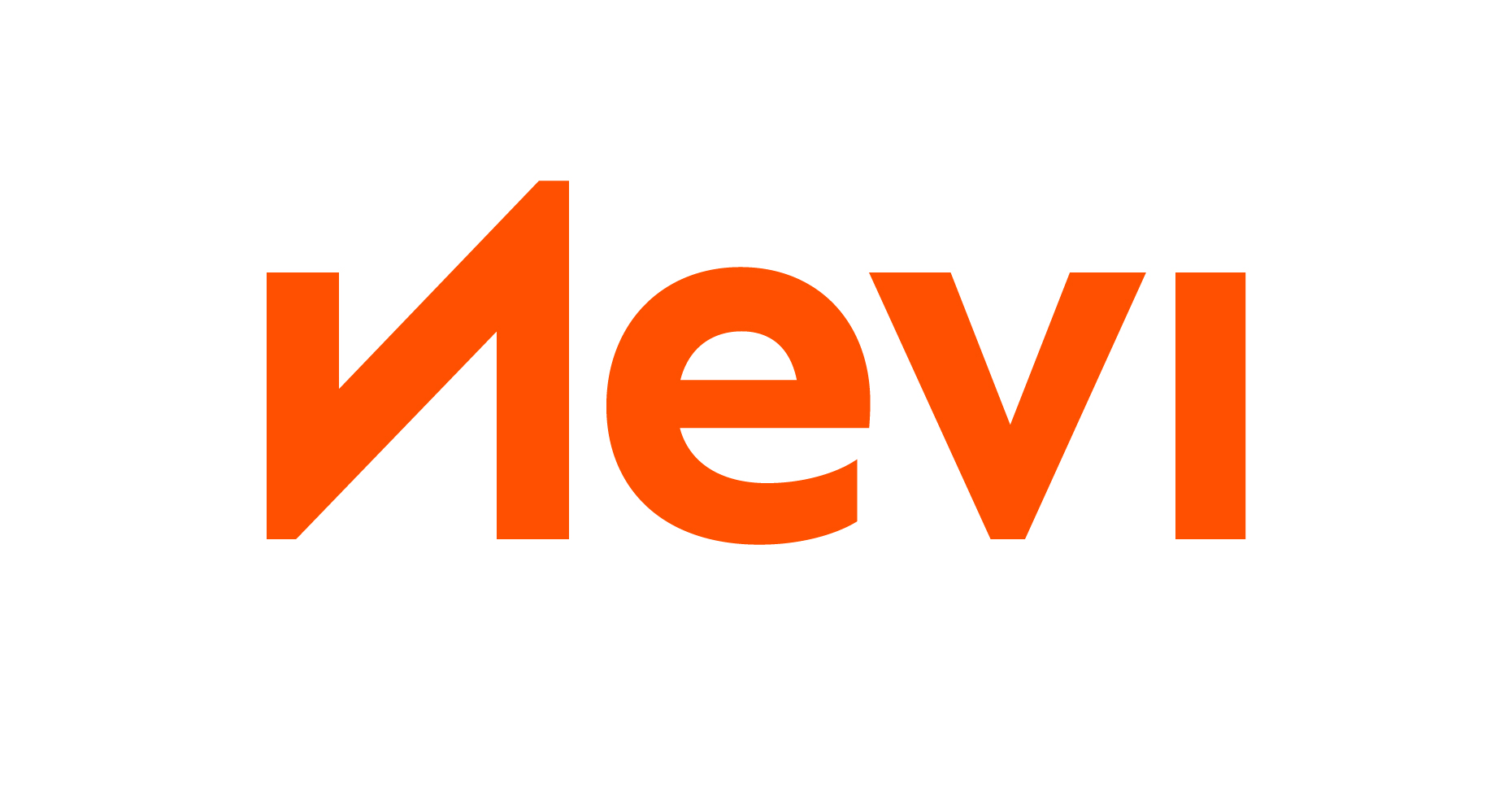 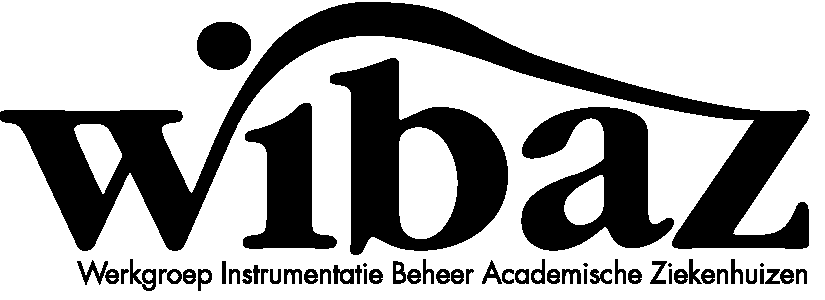 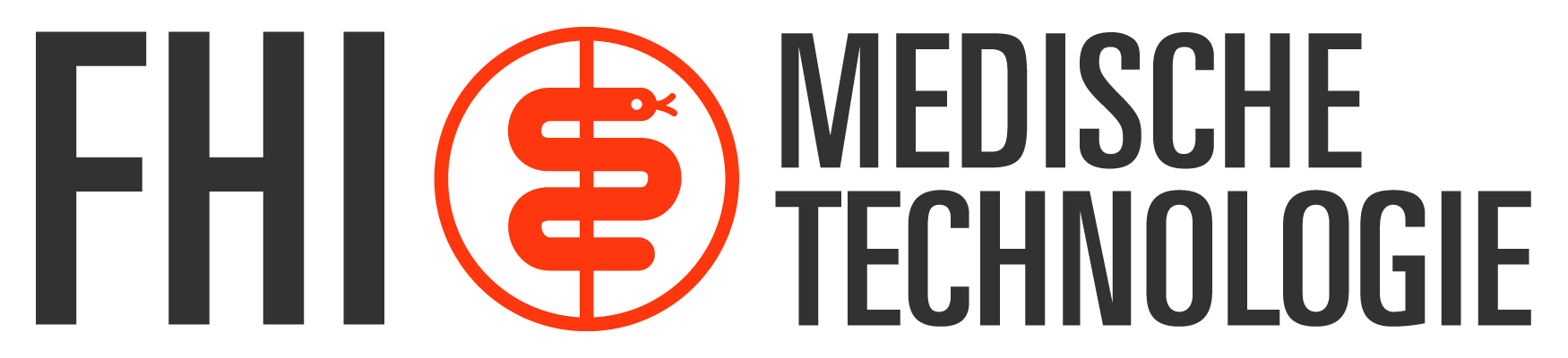 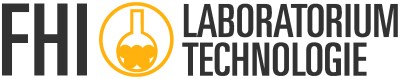 SAMENSTELLING SERVICEOVEREENKOMSTServiceovereenkomst tussen					hierna te noemen Opdrachtgever  en					hierna te noemen LeverancierAlgemeenVan toepassing is de standaard serviceovereenkomst van FHI, NEVI Zorg en WIBAZ, SSO versie 4.1 van juli 2021,  welke een integraal onderdeel uitmaakt van deze overeenkomst.Concrete invulling van afspraken alsook eventuele aanvullende afspraken/ bepalingen op de SSO versie 4.1  zijn in deze overeenkomst vastgelegd. Met het afsluiten van deze overeenkomst vervalt iedere eventuele andere overeenkomst tussen Opdrachtgever en Leverancier met betrekking tot de in deze overeenkomst genoemde apparatuur | systemen | installatiesApparatuur | Installaties | Systemen vallende onder deze overeenkomst:De Apparatuur | Installaties | Systemen  waarop deze overeenkomst betrekking heeft. is weergegeven in onderstaande tabel. Separate apparatuur bijlage gebruikt?	Ja / Nee 	Bijlage voorzien van referentie	:	[Referentie nr.]Totaalbedrag van de ServiceovereenkomstHet totaalbedrag van deze overeenkomst bedraagt:	€ [Bedrag] (excl. btw) per jaar.	Prijspeil	 [Jaar]Dit bedrag kan vanaf [Datum] jaarlijks worden geïndexeerd volgens de overeengekomen prijsindex tenzij er sprake is van een andere prijsafspraak zoals gesteld in artikel 3.3.Contract gegevensContractnummer			:				Ingangsdatum				: 				Einddatum overeenkomst		:						Naam Opdrachtgever			:				Contactpersoon Opdrachtgever		:				Contactpersoon is werkzaam bij	:				Telefoonnummer Contactpersoon	:				E-mail Contactpersoon Opdrachtgever	:				Naam Leverancier			:				Telefoonnummer Leverancier		:				Telefoonnummer buiten normale 	:				werkdagen en- werktijdenE-mail Leverancier			:				Werktijden Leverancier			:	Werkuren op normale werkdagen tussen [werktijd] uurOvereengekomen modules en aanvullende afspraken / bepalingen op de standaard afspraken uit de SSOServicemodules welk genoemd zijn in artikel 2 van het SSO versie 4.1Overeengekomen aanvullende bepalingen/  afwijkende afspraken op de standaard modules in de SSOArtikel 1 en Artikel 3 t/m 15 zijn te allen tijden van toepassing, hieronder is ruimte om aanvullende bepalingen/ afwijkende afspraken te noterenSamenwerkingsafspraken Document voor vastlegging Samenwerkingsafspraken zoals beschreven onder artikel 1.5 van de SSO. Voor de omschrijving van de uit te voeren werkzaamheden wordt hierbij zoveel mogelijk aangesloten op de servicemodules uit artikel 2 van de SSO. Omschrijving van door Leverancier respectievelijk Opdrachtgever en gemeenschappelijk uit te voeren werkzaamhedenAldus overeengekomen en getekend,Opdrachtgever					Leverancierte							te							datum							datum							naam							naam							functie							functie							Instelling						instelling					Handtekening						Handtekening					Omschrijving ApparatuurModelSerienummerSysteemnummer LeverancierInventaris nummerLocatieKostenArtikelOmschrijvingToegepastArtikel 2.1Veiligheidsinspectie.[Tekst ruimte voor het vastleggen van overeengekomen aanvullingen of wijzigingen]wel | nietArtikel 2.2Kwaliteitsmeting
[Tekst ruimte voor het vastleggen van overeengekomen aanvullingen of wijzigingen]wel | nietArtikel 2.3Periodiek onderhoud[Tekst ruimte voor het vastleggen van overeengekomen aanvullingen of wijzigingen]wel | nietArtikel 2.4Correctief onderhoud[Tekst ruimte voor het vastleggen van evt. gelimiteerd aantal correctieve onderhoudsacties]wel | nietArtikel 2.5Kalibratiewel | nietArtikel 2.6Validatiewel | nietArtikel 2.7Eerstelijns werkzaamheden[Tekst ruimte voor nadere omschrijving eerstelijns werkzaamheden Opdrachtgever]wel | nietVergoeding voor Opdrachtgever voor € [Bedrag]wel | nietAfwijkende reactietermijn met betrekking tot inschakeling Leverancier [Reactietermijn]wel | nietArtikel 2.8Onderdelenwel | nietGegarandeerde levertijd onderdelen[Tekst ruimte]wel | nietOmschrijving verbruiksartikelen en accessoires niet vallende onder deze module[Tekst ruimte]wel | nietArtikel 2.9Telefonisch ondersteuning Maximale responstijd telefonische ondersteuning wel | nietGedurende: [aantal] werkuren / normale uren
[Tekst ruimte voor het vastleggen van overeengekomen afwijkende werkuren] wel | nietArtikel 2.10Conditierapportagewel | nietArtikel 2.11Bruikleenapparatuur/ -modulewel | nietVerwachte reparatietijd [aantal] werkuren / normale urenwel | nietBeschikbaarheidspercentage voor bruikleenapparatuur/- module [percentage] %wel | nietGegarandeerde levertijd bruikleenapparatuur/- module [levertijd].wel | nietArtikel 2.12Updatewel | nietArtikel 2.13Upgradewel | nietArtikel 2.14Remote Servicewel | nietArtikel 2.15Uptimewel | nietBeschikbaarheid [aantal] Per jaar | kwartaal | andere tijdseenheid1wel | nietNormale productietijd	wel | nietOvereengekomen dekkingsuren  indien afwijkend van normale dekkingsuren overeenkomst [Dekkingsuren]wel | nietOvereengekomen vergoeding bij onderschrijding uptime € [Bedrag]wel | nietArtikel 2.16Applicatietraining [Tekst ruimte voor omschrijving omvang en inhoud applicatietraining]wel | nietArtikel 2.17Technische training[Tekst ruimte voor omschrijving omvang en inhoud technische training]Wel nietArtikelOmschrijvingOmschrijvingOmschrijvingArtikel 3.1Vergoeding, facturering, betaling [Tekst ruimte voor het vastleggen van vergoeding voor gekozen modules]Vergoeding, facturering, betaling [Tekst ruimte voor het vastleggen van vergoeding voor gekozen modules]Vergoeding, facturering, betaling [Tekst ruimte voor het vastleggen van vergoeding voor gekozen modules]Gereduceerde vergoeding in garantieperiode € [Bedrag] Afgesproken prijsindex [Index]Gereduceerde vergoeding in garantieperiode € [Bedrag] Afgesproken prijsindex [Index]Gereduceerde vergoeding in garantieperiode € [Bedrag] Afgesproken prijsindex [Index]Artikel 3.2Overeengekomen andere wijze van facturering[Tekst ruimte]Overeengekomen andere wijze van facturering[Tekst ruimte]Overeengekomen andere wijze van facturering[Tekst ruimte]Artikel 3.3Vaste onderhoudsprijs voor langere periodeVaste onderhoudsprijs voor langere periodeVaste onderhoudsprijs voor langere periode€ [Bedrag] (Prijs) [Periode] (Periode)€ [Bedrag] (Prijs) [Periode] (Periode)€ [Bedrag] (Prijs) [Periode] (Periode)Artikel 3.4Overeengekomen afwijkende garantietermijn[Garantietermijn]Overeengekomen afwijkende garantietermijn[Garantietermijn]Overeengekomen afwijkende garantietermijn[Garantietermijn]Artikel 3.6Factuurgegevens [Tekst ruimte voor omschrijving van de door Leverancier te hanteren factuurgegevens]Factuurgegevens [Tekst ruimte voor omschrijving van de door Leverancier te hanteren factuurgegevens]Factuurgegevens [Tekst ruimte voor omschrijving van de door Leverancier te hanteren factuurgegevens]Artikel 4.1Overeengekomen uitvoeringsperiode geplande werkzaamheden 
[Tekst ruimte]Overeengekomen uitvoeringsperiode geplande werkzaamheden 
[Tekst ruimte]Overeengekomen uitvoeringsperiode geplande werkzaamheden 
[Tekst ruimte]Artikel 4.2Uurtarieven Uurtarieven Leverancier voor uitvoering werkzaamheden buiten normale werkdagen en/of werktijden,(voor zover niet reeds gedekt door deze overeenkomst).Uurtarieven Uurtarieven Leverancier voor uitvoering werkzaamheden buiten normale werkdagen en/of werktijden,(voor zover niet reeds gedekt door deze overeenkomst).Uurtarieven Uurtarieven Leverancier voor uitvoering werkzaamheden buiten normale werkdagen en/of werktijden,(voor zover niet reeds gedekt door deze overeenkomst).Toeslag werkzaamheden buiten normale werkuren [Percentage] %Toeslag werkzaamheden buiten normale werkuren [Percentage] %Toeslag werkzaamheden buiten normale werkuren [Percentage] %Normale werkurenNormale werkuren€ [Bedrag] of toeslag uurtarief [Percentage]0 %Buiten normale werkurenBuiten normale werkuren€ [Bedrag] of toeslag uurtarief Percentage] %Buiten normale werkdagen of zaterdagBuiten normale werkdagen of zaterdag€ [Bedrag] of toeslag uurtarief [Percentage] %Buiten normale werkdagen of zon- en feestdagenBuiten normale werkdagen of zon- en feestdagen€ [Bedrag] of toeslag uurtarief [Percentage] %Standaard voorrijkosten en / of kilometerkostenStandaard voorrijkosten en / of kilometerkosten€ [Bedrag]Artikel 4.3VergoedingspercentageVergoedingspercentageVergoedingspercentageOvereengekomen vergoedingspercentage bij niet tijdig uitvoering van geplande werkzaamheden [Percentage] % van factuurprijsOvereengekomen vergoedingspercentage bij niet tijdig uitvoering van geplande werkzaamheden [Percentage] % van factuurprijsOvereengekomen vergoedingspercentage bij niet tijdig uitvoering van geplande werkzaamheden [Percentage] % van factuurprijsArtikel 6.4ResponstijdenResponstijdenResponstijdenOnsite[Aantal] werkuren / normale uren[Aantal] werkuren / normale urenRemote[Aantal] werkuren / normale uren1[Aantal] werkuren / normale uren1Initieel[Aantal] werkuren / normale uren1[Aantal] werkuren / normale uren1Artikel 6.5VergoedingspercentageVergoedingspercentageVergoedingspercentageOvereengekomen vergoedingspercentage bij overschrijding maximum responsetijd ingeval van storingen [Percentage] % van factuurprijsOvereengekomen vergoedingspercentage bij overschrijding maximum responsetijd ingeval van storingen [Percentage] % van factuurprijsOvereengekomen vergoedingspercentage bij overschrijding maximum responsetijd ingeval van storingen [Percentage] % van factuurprijsArtikel 7.5Verwerkingsovereenkomst van toepassing wel | niet. Indien wel, dan verwerkersovereenkomst als bijlage bij het SSO invuldocument voegen.Verwerkingsovereenkomst van toepassing wel | niet. Indien wel, dan verwerkersovereenkomst als bijlage bij het SSO invuldocument voegen.Verwerkingsovereenkomst van toepassing wel | niet. Indien wel, dan verwerkersovereenkomst als bijlage bij het SSO invuldocument voegen.Artikel 10.2Aansprakelijkheid Maximum bedrag aansprakelijkheid [Bedrag]Aansprakelijkheid Maximum bedrag aansprakelijkheid [Bedrag]Aansprakelijkheid Maximum bedrag aansprakelijkheid [Bedrag]Artikel 11.1Duur en einddatum overeenkomst[Periode]Duur en einddatum overeenkomst[Periode]Duur en einddatum overeenkomst[Periode]Artikel 11.2Minimumperiode service na productiestopMinimumperiode service na productiestopMinimumperiode service na productiestop[Periode][Periode][Periode]Artikel 11.3Vergoeding bij voortijdige buitengebruikstelling[Bedrag]Vergoeding bij voortijdige buitengebruikstelling[Bedrag]Vergoeding bij voortijdige buitengebruikstelling[Bedrag]Artikel 12.1Eventueel afwijkende opzegtermijn overeenkomst[Periode]Eventueel afwijkende opzegtermijn overeenkomst[Periode]Eventueel afwijkende opzegtermijn overeenkomst[Periode]Artikel 15.4Overige voorwaarden[Tekst ruimte]Overige voorwaarden[Tekst ruimte]Overige voorwaarden[Tekst ruimte]ArtikelOmschrijvingOmschrijving werkzaamheden Leverancier[Tekst ruimte][Tekst ruimte][Tekst ruimte]ArtikelOmschrijvingOmschrijving werkzaamheden Opdrachtnemer[Tekst ruimte][Tekst ruimte][Tekst ruimte]ArtikelOmschrijvingOmschrijving gemeenschappelijke werkzaamheden Leverancier en Opdrachtnemer[Tekst ruimte][Tekst ruimte][Tekst ruimte]Vereiste kwalificatie technici Opdrachtgever gericht op bovengenoemde werkzaamheden en taakverdeling[Tekst ruimte]Afspraken over registratie, rapportage en evaluatie van wederzijds en in samenwerking uitgevoerde werkzaamheden[Tekst ruimte]Afspraken over ter beschikking stellen van service- en onderhoudsdocumentatie en informatie, specifieke servicetools, bestelling onderdelen, retourlevering ongebruikte onderdelen.[Tekst ruimte]Afspraken met betrekking tot escalatie van storingen en afhandelingen van calamiteiten[Tekst ruimte] Financiële afspraken met betrekking tot de samenwerking[Tekst ruimte] Beperking aansprakelijkheid Leverancier als gevolg van door Opdrachtgever uitgevoerde werkzaamheden[Tekst ruimte] Eventuele overige afspraken[Tekst ruimte] 